ANEXO B – MESTRADO E DOUTORADOPROCESSO SELETIVO PROGRAMA DE PÓS-GRADUAÇÃO EM MICROBIOLOGIASOLICITAÇÃO PARA REALIZAÇÃO DA PROVA FORA DA SEDE Solicito que a prova referente ao Processo de Seleção de Estudante regular do Programa de Pós-Graduação em Microbiologia, do primeiro semestre de 2024, a ser realizada no dia 23 de novembro de 2023 (Mestrado) ou 24 de novembro de 2023 (Doutorado), às 08h30min (Horário de Brasília), seja aplicada fora da Sede. Informo que o PROFESSOR / PESQUISADOR NOME DO RESPONSÁVEL será responsável pela aplicação da Prova, a ser realizada no NOME DA INSTITUIÇÃO, na cidade de NOME DA CIDADE – SIGLA DO ESTADO.Eu estou ciente de que o local fora da sede e o nome do docente que irá aplicar a prova escrita deverão ser indicados no momento da inscrição, sem possibilidade de alteração posterior. A não observância desse prazo e/ou o não comparecimento do responsável pela aplicação da prova implicarão a desqualificação da inscrição do/a candidato/a pela Comissão de Seleção.Eu estarei disponível durante todo o período da seleção. E acompanharei através da página do programa as publicações de edital(ais) dos resultados e convocação para a(s) etapa(s) seguinte(s) deste processo seletivo. Eu verificarei no edital o(s) link(s) contendo as informações para o/a candidato/a com a data, horário da(s) etapas(s) deste processo seletivo para a realização do mesmo via videoconferência.______________, XX de XXXXX de XXXXNOME COMPLETO DO CANDIDATOCPF DO CANDIDATOE-MAIL DO CANDIDATOTELEFONE DO CANDIDATO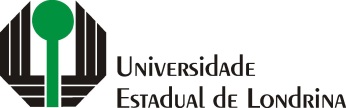 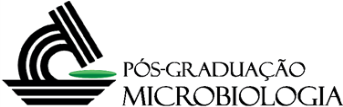 